Департамент по делам казачества и кадетских учебных заведений Ростовской областиГосударственное бюджетное общеобразовательное учреждение   Ростовской области   «Белокалитвинский Матвея Платова казачий кадетский корпус»П Р И К А З  от « 01   » января 2018 г.     	г. Белая Калитва                         № 1Об установлении безопасного режимаработы кадет в 2017-2018 учебном годуВ соответствии с требованиями  Федерального закона «Об образовании в Российской Федерации», № 273-ФЗ от 29.12.2012г.,Устава корпуса, в целях организации деятельности трудового коллектива и безопасности кадет ПРИКАЗЫВАЮ:Обучение, воспитание и содержание обучающихся, их повседневная жизнь и деятельность осуществлять в соответствии с требованиями Устава и правилами внутреннего распорядка кадетского корпуса.Ответственность за соблюдением правил внутреннего распорядка, жизнь и здоровье обучающихся во время занятий возложить на учителей, проводящих занятия; на переменах вне кабинетов, обеспечение дисциплины во время перемен возложить на дежурных учителей, воспитателя; после уроков – на воспитателей, педагогов дополнительного образования. Время дежурства установить за 10 минут до начала первого урока и во время перемен. Запретить удаление обучающихся из класса во время урока, отпуск кадет с уроков и с самоподготовки на различные мероприятия (репетиции, соревнования, дополнительные занятия) без личного разрешения директора или заместителя директора по учебной и воспитательной работе.Вменить в обязанность всем педагогическим работникам обязательное присутствие на массовых мероприятиях, проводимых в масштабе всего кадетского корпуса, в том числе и при отсутствии учебной нагрузки в этот день.Вменить в обязанность учителей- предметников, которые завершили проведение  третьего урока, организованный привод обучающихся на второй завтрак и возвращение на учебные занятия после него дежурным учителем и воспитателем.Запретить самостоятельный выход обучающихся за пределы территории кадетского корпуса во время, не установленное в распорядке дня. Разрешить проведение мероприятий, связанных с выходом обучающихся за территорию корпуса, только на основании приказа директора и после проведения инструктажа по охране труда и соблюдению требований безопасности с отметкой в соответствующем журнале.Ответственность за жизнь и здоровье обучающихся при проведении выездных мероприятий возложить на учителей, воспитателей или других работников, назначенных приказом директора.Обучающиеся  выходят за пределы территории кадетского корпуса только в сопровождении воспитателей (преподавателей) или работников образовательного учреждения с разрешения директора или заместителей директора. В субботу и предпраздничные дни обучающиеся отпускаются к родителям (законным представителям) в сопровождении родителей (законных представителей) или по письменному заявлению родителей (законных представителей). Увольнение обучающихся из расположения кадетского корпуса осуществляется организовано, под руководством заместителя директора по воспитательной работе в предусмотренные распорядком дня часы. По возвращении в кадетский корпус обучающиеся прибывают к классному руководителю и докладывают о прибытии. В случаях невозвращения обучающихся, отпущенных в увольнение на выходные и праздничные дни, в установленное время, классный руководитель, воспитатель докладывает заместителю директора по УВР, ВР (лицу, его замещающего) о случившимся и действует в соответствии с установленной инструкцией. Проводит предварительное служебное расследование о причинах неявки кадета (звонит родителям (законным представителям), друзьям, знакомым), о результатах которого докладывает в служебной записке.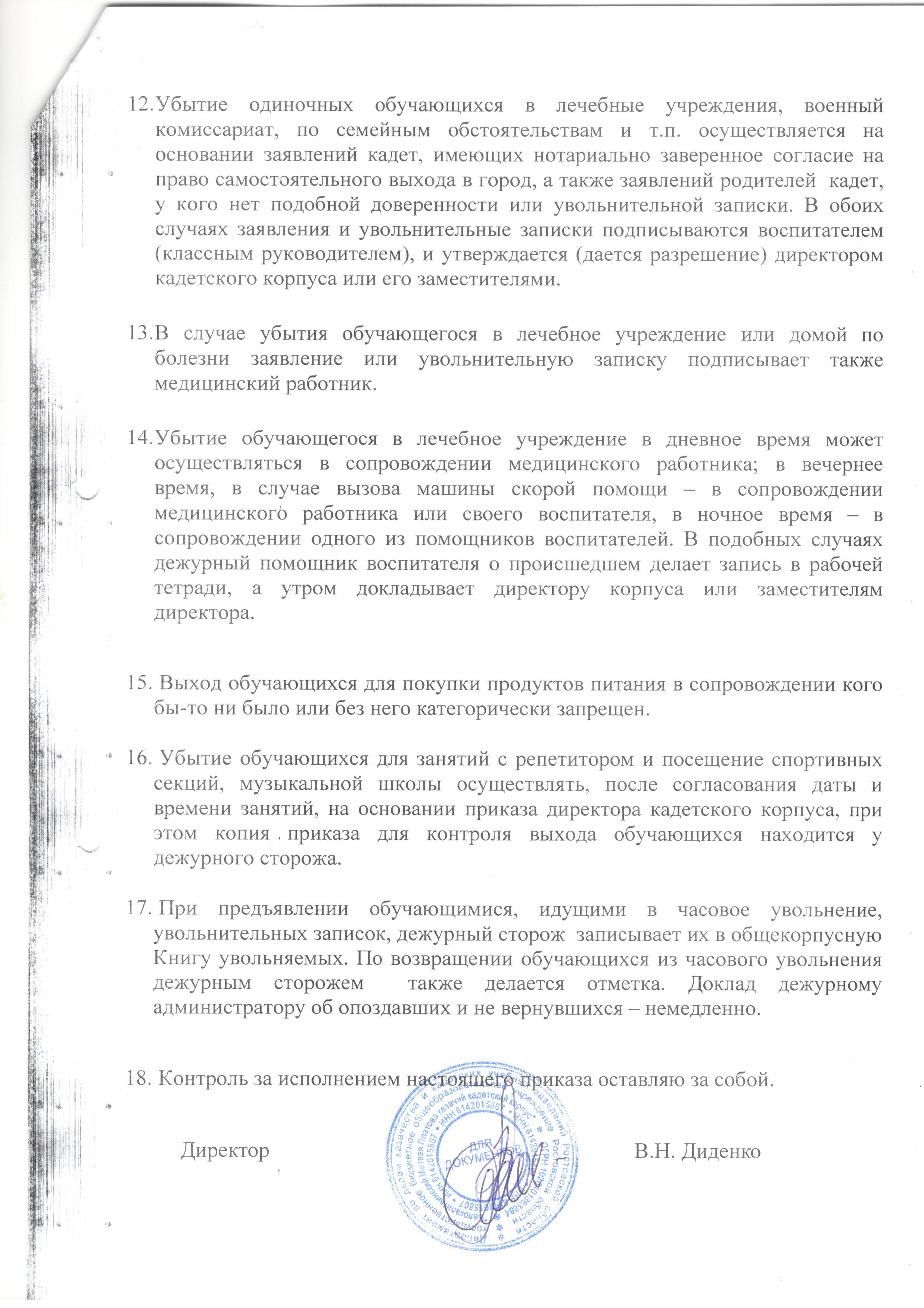 